-Preparing for your time at Flathead Lutheran Bible Camp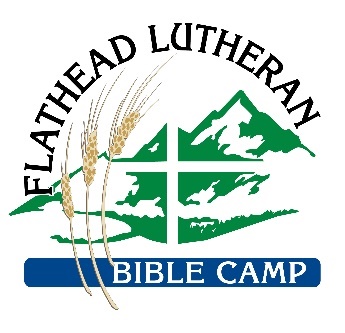 We are looking forward to welcoming you to camp soon! What to bring: Bedding (sleeping bags & pillows recommended)Comfortable clothes for camp activitiesWarm clothes for eveningsComfortable walking shoesTowels (for beach and shower)Toiletries (& sunscreen); soap is provided in all cabinsPersonal PFDs for waterfront (FLBC has these available as well)Personal hand sanitizer, disinfecting wipes, and masks (especially for indoor activities) —we are asking for everyone to do their part, and of course, our staff will be diligent in cleaning tooYour completed self-monitoring sheetMoney for the camp store! Ice cream, candy, shirts, etc, available for purchaseWhat not to bring: Pets (even on leashes)ElectronicsPocket knives or weapons of any kindNo political shirts, hats, t-shirts, etc,